N’CHO Kissiedou Narcisse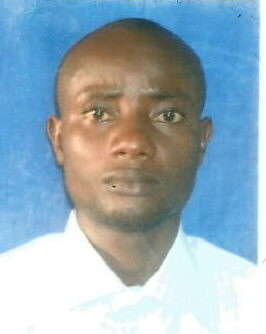 Ivoirien 32 ans/16 -02-87Marié, un enfant58684909/0254676807764425/02251079nchonarcisse10@gmail.comPermis de conduire : BCDEJe sais conduire un véhiculeJ’ai une habilitation électrique B2V et H2VMES OBJECTIFSMettre mon dynamisme, ma connaissance, ma rigueur et mon engagement au service du développement de votre entrepriseTECHNICIEN  SUPERIEUR EN ELECTROTECHNIQUEFORMATION ET DIPLOMESFévrier 2018 : Certificat de formation sauvetage secourismeJanvier 2018 : Certificat de Formation Ponts Roulants et Chariots AutomoteursNovembre 2017 : Certificat de Formation Habilitation ElectriqueAvril 2016 : Attestation Admission au Diplôme de Brevet de Technicien Supérieur (BTS) option ElectrotechniqueSeptembre 2014 : Attestation d’Admissibilité au Diplôme de Brevet de Technicien Supérieur (BTS) option Electrotechnique2011 : Diplôme de Baccalauréat option Série CDOMAINE DE COMPETENCEPré-montage et montage de transformateurEssais et contrôle qualité du transformateurRéparation du transformateurElectricité bâtimentElectricité généraleMaintenance des systèmes électriquesMaintenance électrotechniqueEtude, installation et câblage d’équipement électrique et énergie solaireInformatiqueEXPERIENCES PROFESSIONNELLES04 avril 2018 a aujourd’hui : CDI technicien NEXANS COTE D’IVOIRE à la chaine de production de transformateur et de la plate forme d’essaieFabrication et réparation de transformateurMontage et câblage de tout types de transformateur de distributionTout type de test de validation de conformité de transformateur22 octobre 2017 – 30 mars 2018 : 6 mois CDD de Formation pour Emploi a la Société Multinationale NEXANS au MAROCPré-montage et montage du transformateur de distributionMEC/ suppression TDEssais et Contrôle  qualité TDHabilitation électriqueHabilitation en pont élévateur et chariot automoteurSecourisme   10 janviers 2017 – 20 octobre 2017 : CDD Technicien Electricien a la société  Unis Services PROS SARL base a TOUMODIChargée d’étude et superviseur chantierFévrier – Décembre 2016 : CDD Electrotechnicien Responsable au Département Energie de la Société WORLD GATE GROUP  SARL base a AbidjanChargée d’étude et de projet (projet Mosaic, projet IHS)Chef chantier d’installation des équipements électriques et énergies (site pylône bonifra Sinfra, site pylône sokobo Bouaké, site pylône Logobou lakota)Aout 2015 – octobre 2015 : Stage a la Compagnie Ivoirienne de l’Electricité Direction Régionale de San PedroStagiaire agent d’exploitation et maintenance (Astreinte, pose de tableau CIE, dépannage) Février 2015 – aout 2015 : Stage a la Société d’Electricité Froid et de Climatisation Industriel SARL base à Abidjan Stagiaire électricien bâtiment (chantier de réhabilitation des résidences présidentielle de côte d’ivoire Dimbokro, Abengourou, San Pedro)Octobre 2014 – janvier 2015 : Stage informatique au Ministère des Eaux et Forest Direction Régionale de San PedroStagiaire operateur de saisie et donnée a la directionINFORMATION COMPLEMENTAIRESConnaissance de l’outil informatique : logiciel Access, Microsoft officeLoisir : musique, cinéma, marathon et sortir d’étendeNB : maitrise dans la conduite de véhicule	